District Data Analysis by TEKS3rd grade Practice STAAR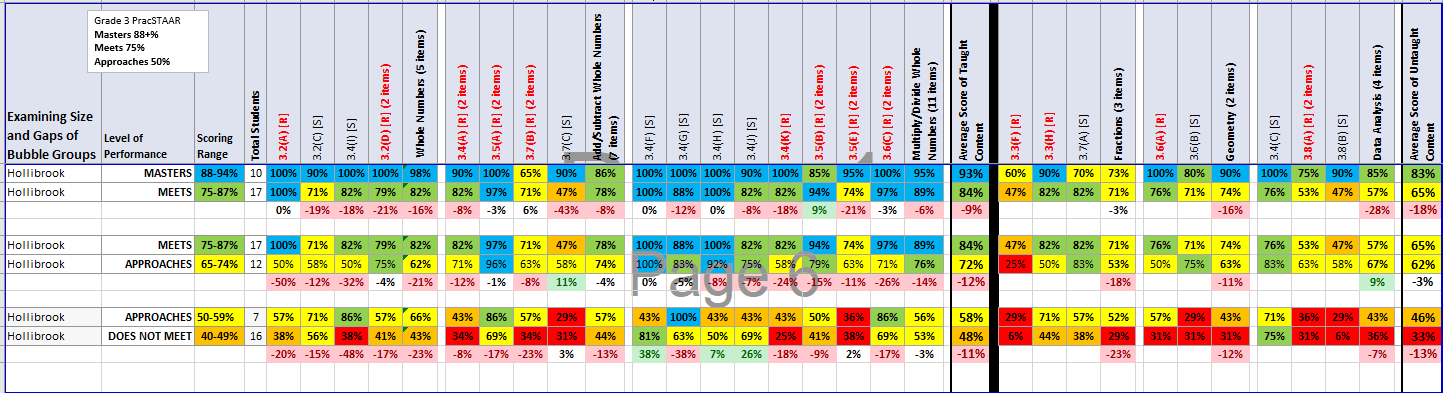 